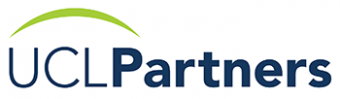 Module 2: Team rolesUCLPartners Proactive Care Frameworks Implementation Workbook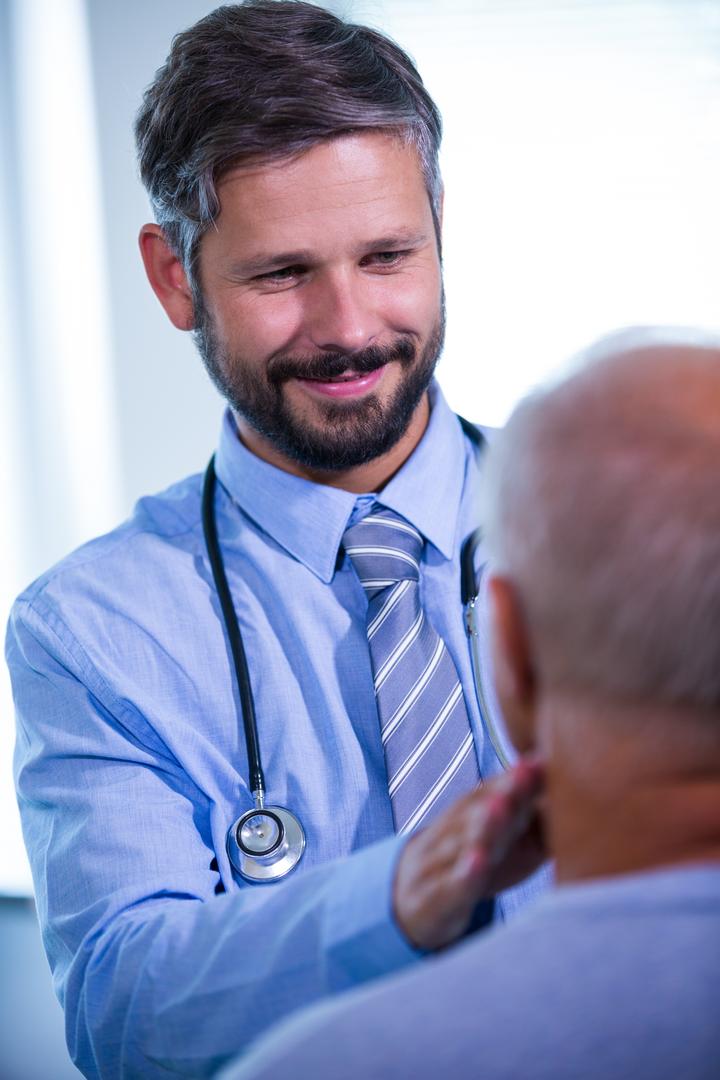 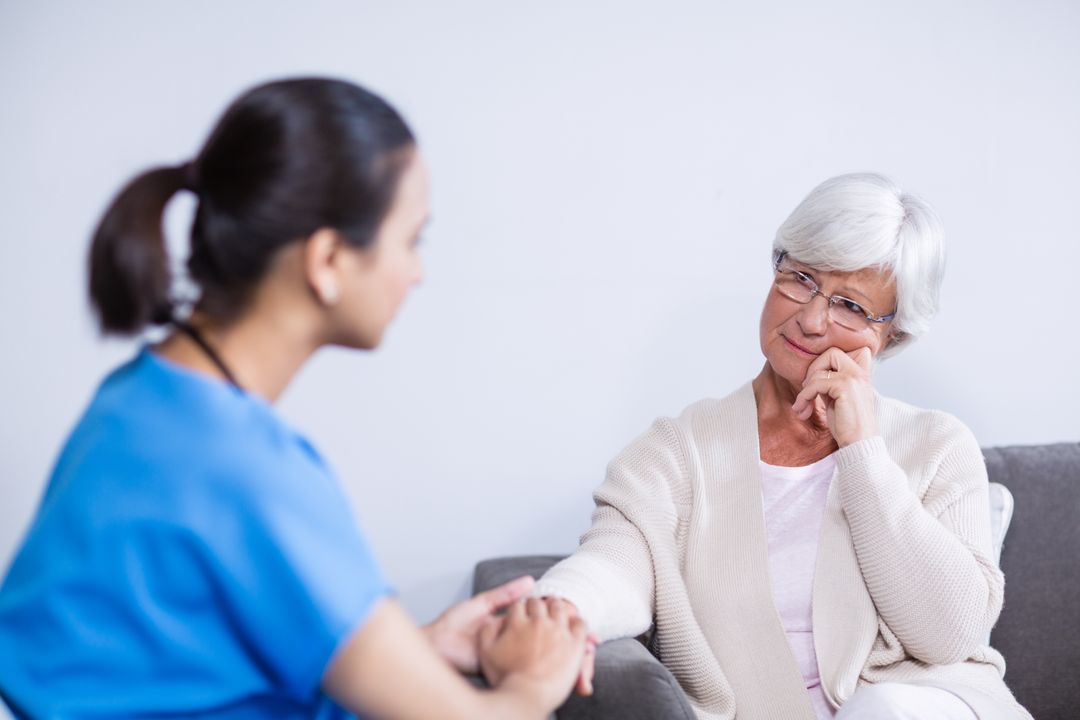 WelcomeWelcome to module 2 – this will enable you to identify the individual roles and responsibilities of each team member in the implementation process of the UCLPartners Proactive Care Frameworks (the Frameworks). We understand the pressures that the primary care workforce is currently under and that implementing new processes can be met with resistance. The Frameworks offer the potential to increase capacity within the practice in the long term and contribute to fulfilling Quality Outcomes Framework (QOF) and improved patient outcomes.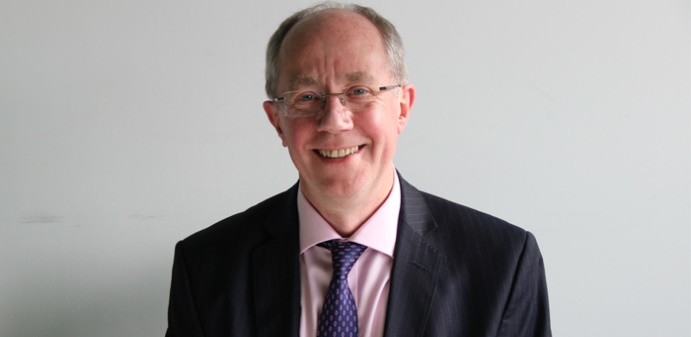 There are a variety of roles within practices and Primary Care Networks (PCNs) which can support implementation of the Frameworks.  A core principle of the Frameworks is for them to be adapted to local needs based on your workforce capabilities and patient requirements. So, as the project lead, how do you go about assigning roles and responsibilities and how will you motivate your team? This module will cover these topics to set you up for success to achieve your local objectives.Getting the most out of this document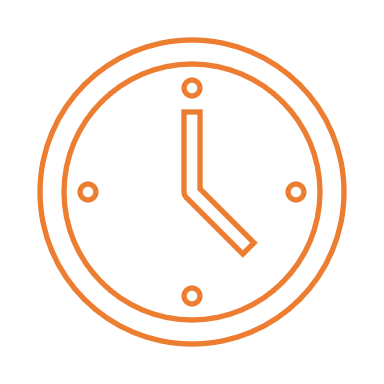 FutureNHSYou can talk to other users of the workbook in our discussion forums on the FutureNHS platform. To access these discussion forums, you will need to visit https://future.nhs.uk/ and register with your email address. Once logged in, search for the Primary Care discussion forum: Proactive Care Frameworks or scan the QR code and request to join the group. Once approved, you will be able to share your experiences of these resources with your peers. 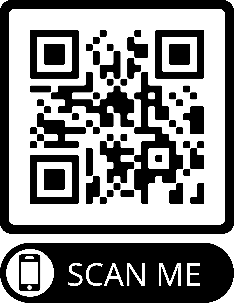 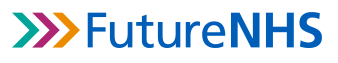 Learning objectivesExplain the workforce benefits of using the UCLPartners Proactive Care FrameworksIdentify the tasks involved in completing the Frameworks and how your team can support implementation and delivery By the end of this module, you should be able to…Develop a workforce implementation plan and assign roles and tasks to your team.Key terminologyAdditional Roles Reimbursement Scheme (ARRS): The scheme was introduced by NHS England in 2019 to provide funding for PCNs to recruit additional staff to meet the DES and deliver the NHS Long Term Plan. ARRS roles include community paramedics, care co-ordinators and physician associates. Clinical Pharmacist: The role works as part of the general practice team. It includes providing advice on managing long-term conditions, recommending treatment optimisation and performs health checks.Healthcare Assistant (HCA): Members of the care team who are trained to undertake specific clinical procedures and support patient care.  Pharmacy Technician: Under a pharmacist’s supervision, a pharmacy technician can administer and perform medication risk assessments. This role is becoming more integral to primary care by preparing repeat prescriptions, medication audits and patient advice.Physician Associate: Physician associates are medically trained, generalist healthcare professionals, who work alongside doctors (usually in primary care) and provide medical care as an integral part of the multidisciplinary team. Primary Care Network (PCN): PCNs are groups of GP practices working more closely together, with other primary and community care staff and health and care organisations, providing integrated services to their local populations.Proactive Care: Having the processes, access to data and the workforce in place to take a proactive approach to patient care. Proactive care underpins the UCLPartners Proactive Care Frameworks.  UCLPartners: The partnership organisation that developed this workbook and resources. UCLPartners works with academic and NHS partners to improve health and care through research, innovation and education for the benefit of patients and the public.UCLPartners Proactive Care Frameworks (Frameworks): The collection of resources developed and collated by UCLPartners to support primary care identify, prioritise and optimise care of patients with long term health conditions.Contact UsIf you have any questions regarding this workbook, please contact us at: primarycare@uclpartners.com We’d love to hear your views on the content in this module, please do provide feedback via the link at the end of this document.Benefits of using UCLPartners Proactive Care FrameworksThe Frameworks and resources are designed to help clinicians do things differently in the real world of modern, complex general practice where patients have multimorbidity and consultations are time pressured. Using the stratification tools to prioritise patients who are at highest risk or poorly controlled helps practices achieve Quality Outcomes Framework metrics and local incentive targets as well as new indicators in the Directed Enhanced Service and the Investment and Impact Fund.The Framework resources include pathways and protocols for local adaptation together with training and implementation guides, case studies and digital tools. These will help staff such as healthcare assistants, wellbeing coaches and other additional roles to provide proactive care for patients - with structured support for education, self-management and behaviour change.Overall, the clinical prioritisation and systematic use of the wider workforce helps teams to optimise patient care, safely manage workflow, free up GP capacity and increase job satisfaction for staff.The pathway to better patient outcomesRoles and responsibilitiesThe Frameworks help to provide proactive care and targeted treatment for patients, enable staff to signpost the right patient to the right team and take an integrated approach to care delivery. To utilise the UCLPartners Proactive Care Frameworks, each team member is vital in performing their task which in turn has an impact on the patient’s outcome. There are a variety of roles within your practice that could be involved in delivering the Frameworks.The purpose of these roles can vary from delivering care to a specific priority group to developing new skills to offset the pressure on physician-led appointments. This guide will help you to identify the types of interventions and roles required so that you can do what you can with the staff you have to bring about impact!Below are findings from a study by the Centre for Healthcare Innovation Research who evaluated the impact of the Frameworks on the workforce: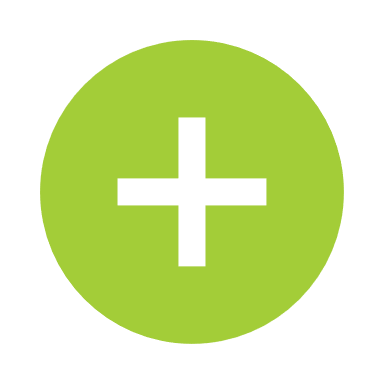 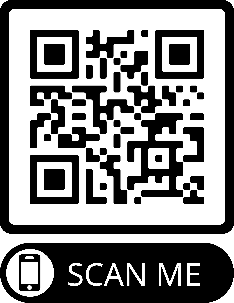 Here’s an example of how a multidisciplinary team can provided a holistic approach to patient care:As you can see, the Frameworks use a combination of medical advice and assessment, patient resources and when appropriate, use of the wider workforce to deliver proactive care to a community of patients with long term conditions.   Whilst this integrated approach might seem daunting at first, this workbook will help you to identify the workforce roles and responsibilities that need to be allocated for the success of this programme. ‘Utilising an integrated team means that the patients are benefitting from a multidisciplinary approach to their care. One of the legacy pieces from this work will be multi-disciplinary team meetings for the Physician Associates to feed back into.’Physicians Associate, North-West London. 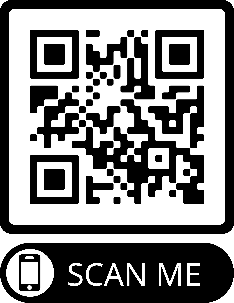 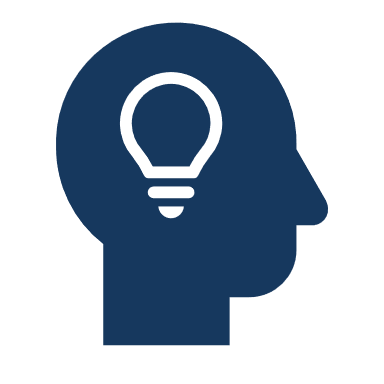 Activity:  Complete a process map on how your team currently provides care for patients with a long-term condition e.g. hypertension. Use the template on the next page. 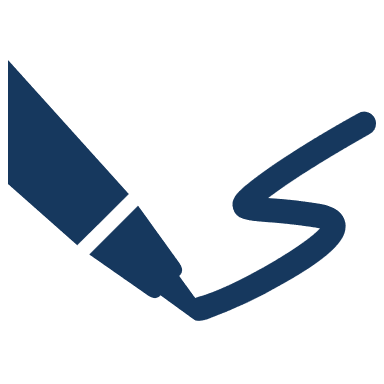 This quality improvement tool helps to identify areas for improvement in the current pathway and can be used to map out and understand new pathways. It’s best to complete the activity as a team or with help from your AHSN who might be able to support you, to capture the perspectives and tasks from the roles involved.What is the process that you want to influence and improve? Make sure that it is clearly stated the process you are referring toProject Title: How your team currently provides care for patients with a long-term condition e.g. hypertension?Where does your process start from? Identify who needs to be involved and what their role      will be  Below is a flow chart detailing some of the main roles that may exist within your practice that could complete each task. The roles identified are recommendations and can be changed based on your workforce.Process Flow Recommended roles for stratificationInterventionAn example from our trial sites demonstrating how different workforce groups were involved between practices in implementing the Frameworks is shown below:Source: CIHR 2022FlexibilityThe Frameworks can be used in various ways depending on the results of the stratification process, the team’s capacity and capability and the population health needs. The case studies above highlight how different roles within the team can be utilised with different priority groups. This multi-disciplinary approach enables the redistribution of work across all primary care staff for long-term condition management. The wider primary care workforce (e.g. pharmacists, healthcare assistants and social prescribers) can be involved in patient care for patients across all priority groups (if needed) to reduce pressures on GP’s. Using the wider workforce to support education, self-management and behaviour change will improve the care offered to patients and will reduce demand for clinician time.Now that you have a rough idea as to the process flow of PCFs, we will now perform a deep dive into the roles and responsibilities of the workforce.The rolesProject Lead The role of the project lead is rewarding and challenging. Anyone within a practice or PCN can take on the role and should be supported by senior colleagues. As project lead, it is recommended that you:Complete the workbook modules to develop your knowledge of the FrameworksAccess external peer support and resources from your local Academic Health Science Network (AHSN)Highlight the Framework resources and benefits to your team Work with your team to adapt the process to best meet your needs of the practice and the populationSupport the team through leadership and problem-solving skillsTip: These modules will prepare you to lead the implementation of the UCLPartners Proactive Care Frameworks.Clinical roleThere are many interventions that could be performed by the clinical team during a review. An example of the different interventions by priority group for hypertension management is shown below: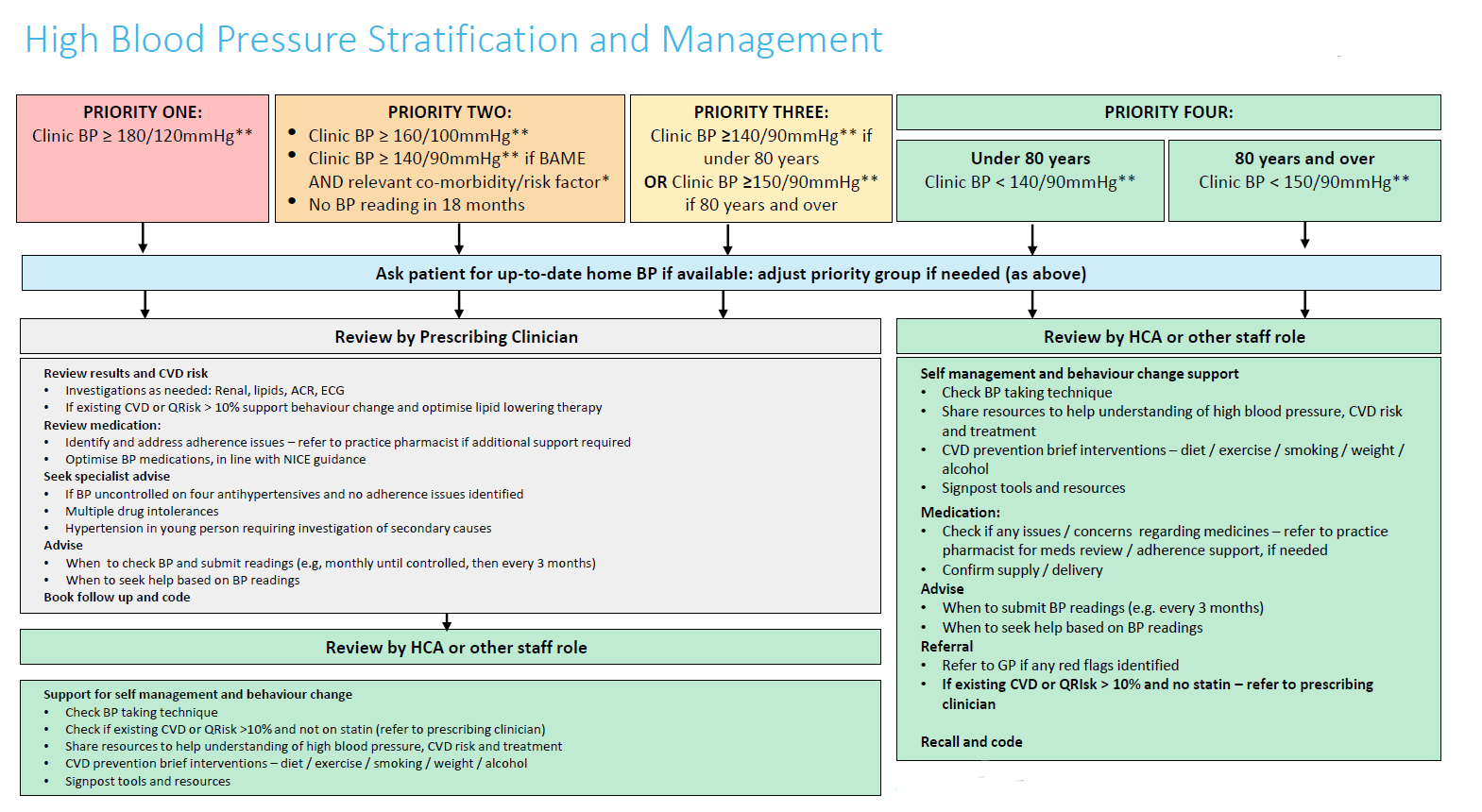 Prescribing clinicianIn all the Frameworks, those in the highest priority groups will require a medical intervention/assessment performed by a prescribing clinician with support from the wider workforce. This is presented in the following examples: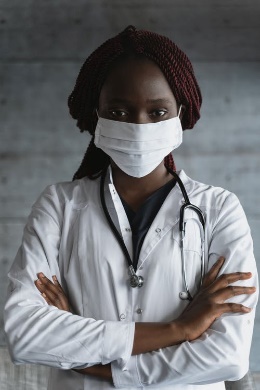 Tip: A core principle of the Frameworks are that these interventions are performed remotely where appropriate and face-to-face when needed.Clinical Pharmacist, Nurse and Physician Associate and similar rolesThese individuals could review patients in the medium priority category in some of the Frameworks, depending on their competency.Their role can involve:All staff involved will need to be equipped with the right knowledge and resources to be able to deliver the care as proposed. This may mean ensuring they are aware of local schemes to provide digital equipment for patients and have access to patient educational resources (a curated list is provided in the Frameworks). Healthcare Assistant (HCA) and similar rolesHCAs and other roles can be involved in all priority pathways through the provision of holistic care. Additional roles could be support-workers, social prescribers, link workers, care co-ordinators and health and wellbeing coaches. 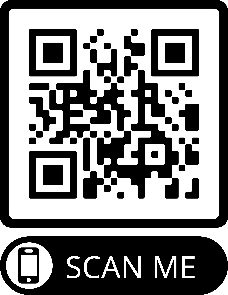 Use of the wider workforce is dependent on skillsets and experience. Staff must be supported to work differently, and clear escalation and handover protocols need to be in place.  Your local Training Hub may be able to provide some of the workforce training required.‘By doing all of this [the Frameworks] we are promoting an integrated approach to health care, improving patient care… and improving the way we do our jobs, and as a result of all this we are really addressing the health inequalities in Newham and the major concern being cardiovascular diseases.’Health and Wellbeing Coach, Stratford PCNCase studiesWatch these two case studies and reflect on who you could allocate within your team to perform each function and the support that they would require. 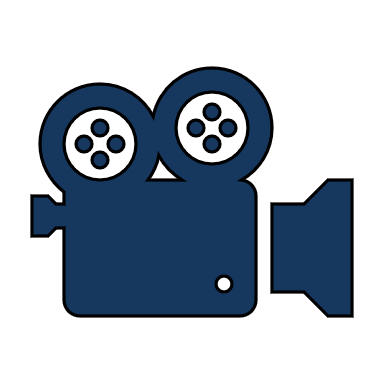 A GP and Health and Wellbeing coach perspective, Newham, East LondonJoin Dr Vaishali Ashar and Darshana Lathigra from Stratford PCN as they share their experiences of using the Frameworks.  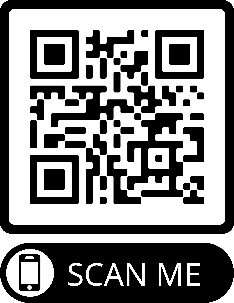 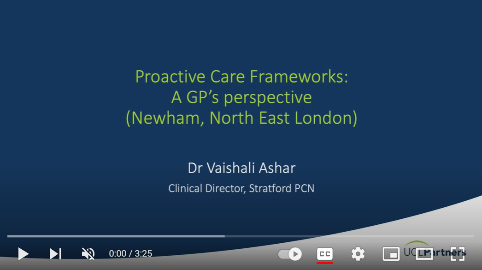 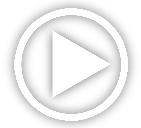 Use of the Frameworks to manage CVD Prevention Join Helen Williams, National Speciality Advisor for CVD Prevention, NHS England as she talks through an example patient pathway for cholesterol management and blood pressure optimisation.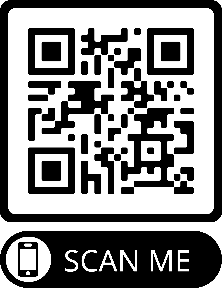 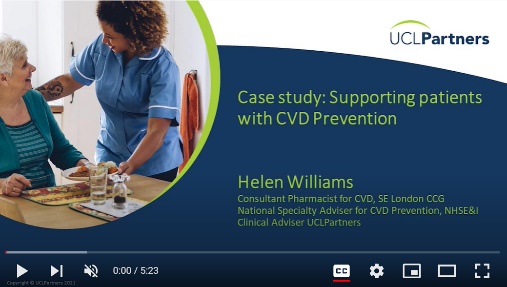 As you can see from the above, utilising the whole team will facilitate a multi-disciplinary approach to managing hypertension, taking into account the medication, behavioural and lifestyle choices that can lead to deterioration. Whilst hypertension might not be the Framework that your practice wishes to implement first, the core structure of the workforce roles and responsibilities is the sameDiscussion exercise: what support do you need as a team?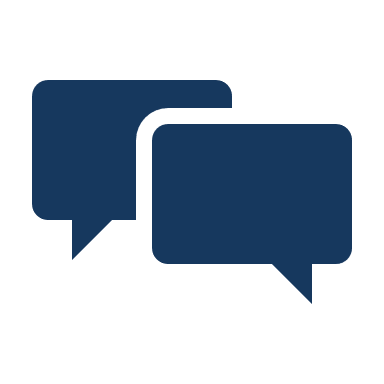 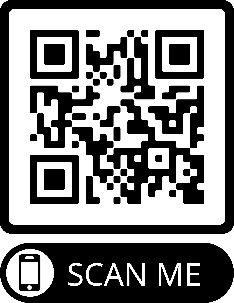 Activity: Complete a second process mapping exercise to work out how your team could use the Frameworks from stratification to intervention to optimising patient care. What do you anticipate the steps involved will be when setting up this pathway? More information about using the risk stratification search will be given in module 3. Your local AHSN team might be able to support you with the implementation of the Frameworks for example by facilitating a process mapping activity with you. To find out how to contact your local AHSN and see what support they might be able to offer you, go to: https://www.ahsnnetwork.com/ What is the process that you want to influence and improve? Make sure that it is clearly stated the process you are referring toProject Title: How your team currently provides care for patients with a long-term condition e.g. hypertension?Where does your process start from?Module summaryWell done for completing Module 2! You have reviewed how your team works and the changes that will need to be made to implement the Frameworks.  In the next module you will learn about the UCLPartners risk stratification approach. 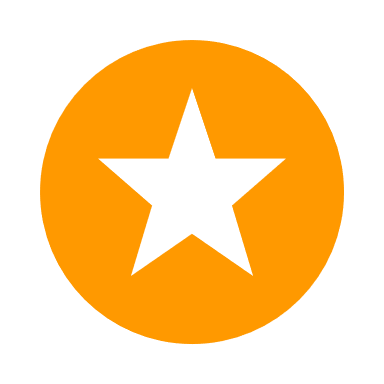 Feedback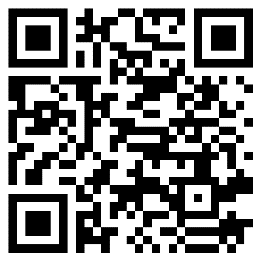 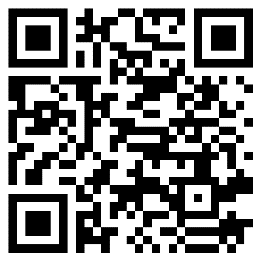 We’re keen to hear your feedback about this module. Please complete the online survey here: https://forms.office.com/r/i1fxPs9q0x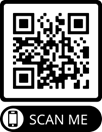 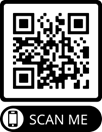 Sign up to receive the UCLPartners Proactive Care Newsletter to find out when new modules are released. Workforce groupPractice 1Practice 2  Practice 3  Practice 3Practice 4GPxxxxxPractice nursexxxxxAdvanced nurse practitionerxxxxNursing assistant/associatexxClinical pharmacistxxxxxHealthcare assistantxxxxxSocial prescribing link workerxCare coordinator or health and wellbeing coachxxAdministrative rolesxxxxxOtherCommunity pharmacistIT consultant